             USKRSNE RAČUNSKE PRIČICE   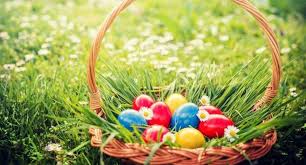 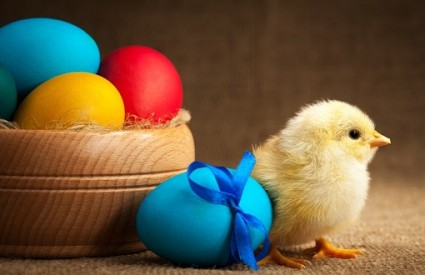 1. ANA IMA 2 PISANICE, A IVO 1 PISANICU. KOLIKO IMAJU ZAJEDNO?RAČUN: ________________________ODGOVOR: ____________________________________________2. MAMA BOJI PISANICE. OBOJILA JE 2 U PLAVU BOJU, A 3 U CRVENU BOJU.KOLIKO JE UKUPNO OBOJILA PISANICA ?RAČUN: ________________________ODGOVOR: ____________________________________________3.TANJA JE DOBILA 2 PISANICE , A MAJA TAKOĐER 2 PISANICE. TKO IMA VIŠE PISANICA ? KORISTI ZNAKOVE ZA VIŠE, MANJE ILI JEDNAKO.RAČUN: ________________________ODGOVOR: ____________________________________________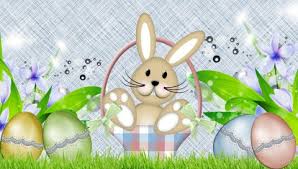 